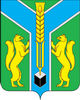 Контрольно-счетная палатамуниципального образования «Заларинский район»З АК Л Ю Ч Е Н И Е  № 14/31-зКонтрольно-счетной палаты МО «Заларинский район» на проектбюджета Хор-Тагнинского муниципального образования на 2024 год и плановый период 2025 и 2026 годов05 декабря  2023 года                                                                                    п.ЗалариНастоящее заключение подготовлено мною, председателем Контрольно-счетной палаты МО «Заларинский район»  Зотовой  Т.В., на основании Положения о КСП, плана работы КСП на 2023 год, поручения председателя №36-П от 04.12.2023 года, соглашения о передаче Контрольно-счётной палате полномочий по осуществлению внешнего муниципального финансового контроля, в рамках стандарта внешнего муниципального финансового контроля «Порядок осуществления КСП предварительного контроля  формирования проекта местного бюджета на очередной финансовый год и плановый период» (СВМФК-3).Общие положенияПроект бюджета Хор-Тагнинского муниципального образования (далее – Хор-Тагнинское МО, поселение) представлен в Контрольно-счетную палату своевременно.Проект бюджета поселения  сформирован на 3 года:  на 2024 год и плановый период 2025 и 2026 годов. Перечень документов и материалов, представленных одновременно с проектом бюджета, в основном, соответствует требованиям ст. 184.2 Бюджетного кодекса РФ и Положению о бюджетном процессе Хор-Тагнинского муниципального образования, утвержденному  решением Думы от 30.04.2020 года № 30/2. Формирование основных параметров  бюджета поселения на 2024 год и плановый период 2025 и 2026 годов осуществлялось на основании ожидаемых параметров исполнения бюджета за текущий 2023 год, показателей прогноза социально-экономического развития муниципального образования  до 2026 года, основных направлений бюджетной и налоговой политики Хор-Тагнинского МО. Учтены изменения, внесенные в Бюджетный кодекс РФ, законодательные акты Иркутской области и муниципального образования.Анализ прогноза  социально-экономического развитияХор-Тагнинского муниципального образования на 2024-2026 годыВ соответствии с требованиями ст.173 БК РФ, одновременно с проектом бюджета  представлены отдельные показатели прогноза социально-экономического развития поселения на 2024 – 2026 годы. В муниципальном образовании разработана Стратегия социально-экономического развития Хор-Тагнинского муниципального образования до 2030 года, утверждённая Решением Думы №54/83 от 22.12.2016 года.  Для расчета проекта бюджета поселения взяты отдельные показатели прогноза социально-экономического развития территории, направленного, в основном, на поддержание достигнутого уровня развития и реализации инвестиционных замыслов хозяйствующих субъектов.Анализ отдельных показателей прогноза социально – экономического развития Хор-Тагнинского МО на 2024-2026 годы показал:Выручка от реализации товаров (работ, услуг) планируется на 2024-2025 годы 0,55 млн.руб. ежегодно с увеличением на 2% к уровню 2023 года и на 2026 год 0,56 млн.руб. (+2%).Среднесписочная  численность  работающих в  2024 году  планируется 208 человек, на 2 человека больше  уровня 2023 года и в 2025- 2026 годах 210 и 212 человек соответственно.Фонд оплаты труда планируется на 2024-2025 годы в сумме 36,7 млн.руб., на уровне 2023 года и на 2026 год в сумме 37,1 млн.руб.Согласно прогнозу на 2024-2026 годы в муниципальном образовании зарегистрировано 7 индивидуальных предпринимателей.Анализ отдельных показателей прогноза социально-экономического развития   показал, что в уровне жизни населения Хор-Тагнинского МО  в 2024 году, по сравнению с 2023 годом  и в плановом периоде 2025-2026 годов, значительные изменения не планируются.Основные направления бюджетной и налоговой политикиХор-Тагнинского МО на 2024-2026 годыВ составе документов к  проекту бюджета  представлено Положение об основных направлениях бюджетной и налоговой политики Хор-Тагнинского МО на 2024 год и плановый период 2025 и 2026 годов (далее – Основные направления).Основной целью бюджетной и налоговой политики поселения, является обеспечение сбалансированности  и устойчивости бюджетной системы муниципального образования.Проведение  работы по повышению качества бюджетного планирования, увеличению поступлений доходов в бюджет,  оптимизации расходов и распределение финансовых ресурсов на приоритетные направления.В ходе проведения анализа представленных направлений Контрольно-счетной палатой отмечено, что основные цели и задачи  бюджетной и налоговой политики поселения  связаны с  направлениями бюджетной и налоговой политики Заларинского района на 2024 год и плановый период 2025 и 2026 годов.Основные параметры  бюджета Хор-Тагнинского МО на 2024 год и плановый период 2025 и 2026 годовтыс.рублейАнализ прогноза доходной части бюджетаДоходы бюджета Хор-Тагнинского МО на 2024 год предлагается утвердить в объеме 24 503,4 тыс.руб., что на 13 272,2 тыс.руб. или на 35% меньше ожидаемого исполнения  2023 года. На плановый период: в   2025 году в сумме 19 634,2 тыс.руб. с уменьшением на 20% к уровню 2024 года и в 2026 году в сумме 19 696,9 тыс.руб. на  уровне 2025 года.Собственные доходы бюджета поселения запланированы на 2024 год в сумме 3 646,4 тыс.руб., что на 599,5 тыс.руб. больше  ожидаемого исполнения 2023 года. На 2025 год объем собственных доходов планируется в сумме 4 106,7 тыс.руб. с увеличением на 24%  к уровню 2024 года и в 2026 году в сумме 4 233,9 тыс.руб. с увеличением на 3% к уровню 2025 года.В соответствии с действующим законодательством, все источники доходов бюджета поселения закреплены за соответствующими главными администраторами доходов, которые отражены в Приложении № 3 к решению о  проекте бюджета, и которые обязаны осуществлять контроль за правильностью исчисления налогов, полнотой и своевременностью их уплаты, принимают решения о взыскании пени и штрафов по ним.Налог на доходы физических лиц, прогноз поступления налога в бюджет в 2024 году составляет 600,0 тыс. руб. с увеличением на 120,0  тыс.руб. к ожидаемым поступлениям 2023 года и на плановый период 2025-2026 годов с небольшим увеличением на 4% ежегодно. Расчет основан на данных по фонду оплаты труда и социальным  выплатам работникам предприятий, бюджетных учреждений  и денежного содержания муниципальным служащим.Плановые показатели по налогу на доходы физических лиц на 2024-2026 годы  учитывают  темп роста заработной платы работников бюджетных учреждений в соответствии с нормативно-правовыми актами Иркутской области.Налоги на товары (работы, услуги), реализуемые на территории Российской Федерации, прогноз поступлений по акцизам по подакцизным товарам (продукции), производимым на территории Российской Федерации 2024 год составил 2 774,4 тыс. руб. с уеличением на 514,6 тыс.руб. к  ожидаемым поступлениям 2023 года, на 2025 год в сумме 2 858,7 тыс.руб. и на 2026 год 2 957,9 тыс.руб. с увеличением на 3% ежегодно. Указанные средства образуют дорожный фонд поселения и составляют  70 % от объема собственных доходов бюджета поселения в 2024 году. Данный вид дохода рассчитан на уровне поступлений  2023 года с учётом коэффициента инфляции.Главным администратором данного вида доходов является Федеральное казначейство по Иркутской области, которое доводит информацию об объемах поступлений акцизов в бюджеты поселений. Налоги на имущество:- налог на имущество физических лиц планируется получить в 2024-2026 годах в сумме 70,0 тыс.руб. ежегодно на   40% выше уровня  ожидаемых  поступлений   2023 года.- земельный налог прогнозируется на 2024 год в сумме 400,0 тыс.руб. на 2025-2026 годы ежегодно на 7% больше ожидаемого исполнению 2023 года.Государственная пошлина на  2024-2026 года   прогнозируется  в размере 1,0 тыс. руб. в 7 раз меньше уровня ожидаемого исполнения 2023 года.Доходы от использования имущества, доходы, получаемые в виде арендной платы, а также средства от продажи права на заключение договоров аренды за земли, находящиеся в собственности сельских поселений (за исключением земельных участков муниципальных бюджетных и автономных учреждений), прогноз на 2024-2026 годы составит 101,0 тыс. руб. с уменьшением на 21%  к  ожидаемым поступлениям 2023 года.Безвозмездные поступленияБезвозмездные поступления из бюджетов других уровней на 2024 год составят 20 557,0 тыс.руб., что на 13 871,7 тыс.руб. или на 40% меньше  ожидаемых поступлений 2023 года. На плановый период запланировано на 2025 год в сумме 15 527,5 тыс.руб. (снижение на 25% к уровню 2024 года) и на 2026 год в сумме 15 463,0 тыс.руб. (увеличение на 1% к уровню 2025 года).Удельный вес  безвозмездных поступлений в общем объеме доходов бюджета поселения в  2024 году составит 84%, а по ожидаемому исполнению 2023 года этот показатель составит – 91% от общего объема доходов бюджета поселения.Безвозмездные поступления:- дотация на выравнивание  бюджетной обеспеченности муниципальных образований из бюджета района составит в 2024 году – 18 300,0 тыс.руб. с увеличением на 3% к уровню ожидаемого исполнения 2023 года, а в 2025 году – 14 871,5 тыс.руб. или снижение на 19% к 2024 году и в 2026 году – 14 996,5 тыс.руб. с увеличением  на 0,8%  к уровню 2025 года.- субвенция на осуществление первичного воинского учета  из федерального бюджета, в 2024 году  планируется в сумме 182,7 тыс.руб. или с ростом на 5% к ожидаемому исполнению 2023 года, на 2025 год – 189,5 тыс.руб., на 2026 год – 0 тыс.руб.- субвенция на осуществление областного государственного полномочия по осуществлению перечня должностных лиц органов местного самоуправления, уполномоченных составлять протоколы об административных нарушениях, предусмотренных отдельными законами Иркутской области об административной ответственности планируется на 2024-2026 годы в сумме 0,7 тыс.руб. ежегодно.- субсидия на реализацию мероприятий перечня проектов народных инициатив планируется на 2024-2026 годы в сумме 400,0 тыс.руб. ежегодно на  уровне ожидаемого исполнения 2023 года.- субвенция на осуществление полномочий в сфере водоснабжения и водоотведения планируется на 2024-2026 годы в сумме 65,8 тыс.руб. ежегодно с увеличением на 0,8 тыс.руб. к ожидаемому исполнению 2023 года.Проверкой установлено: все средства федерального, областного бюджета и бюджета МО «Заларинский район», которые на данный момент определены для муниципального образования в проекте областного и районного бюджета, отражены в доходной части  проекта бюджета.Основные параметры по расходам бюджета Хор-Тагнинского МО на 2024 годи на плановый период 2025 и 2026 годов                                                                                                                                                                    тыс.руб.Расходы бюджета муниципального образованияРасходы бюджета поселения на 2024 год предлагается утвердить в объеме 24 700,7 тыс.руб., что меньше ожидаемого исполнения 2023 года на 57%. На 2025 год запланированы в сумме 19 839,5 тыс.руб. с уменьшением расходов к уровню 2024 года на 20% и на 2026 год - в сумме 19 908,6 тыс.руб.  на уровне 2025 года. Согласно требованиям ст.184.1  Бюджетного Кодекса РФ  утверждены  объемы условно утверждаемых расходов,  не распределенных  в расходной части бюджета в плановом периоде.  В представленном проекте бюджета района указанные расходы предлагается утвердить в объеме  на 2025 год -  479,6 тыс.руб. и на 2026 год – 972,1 тыс.руб. Проверка показала, что установленные ст.184.1 Бюджетного Кодекса нормативы расчета условно утверждаемых расходов соблюдены. Анализ структуры расходов по разделам бюджетной классификации в 2024-2026 годах показал:Раздел 01 «Общегосударственные вопросы»  В данном разделе отражены расходы на заработную плату с начислениями главе муниципального образования,  расходы на содержание администрации Хор-Тагнинского муниципального образования. Объем резервного фонда прогнозируется в  сумме 1 тыс.руб. ежегодно и используется на цели в соответствии с Положением о порядке расходования средств резервного фонда, утвержденным главой администрации.Общая сумма расходов по данному разделу на 2024 год планируется в размере 13188,1 тыс.руб., что  на 12% меньше ожидаемого исполнения 2023 года. В 2025 году в сумме 9 658,2 тыс.руб. с уменьшением на 27% и  в 2026 году 9 295,7 тыс.руб. (-4%) к уровню 2025 года.Подраздел 0102 Расходы на содержание главы администрации поселения на 2024-2026 годы планируется в размере 1 601,0 тыс.руб., что  на 71,0 тыс.руб. меньше ожидаемого исполнения 2023 года.Подраздел 0104 Расходы на содержание администрации поселения на 2024 год в сумме 11 357,0 тыс.руб. с уменьшением на 643,0 тыс.руб. к ожидаемому исполнению 2023 года, на 2025 год – 7 727,1 тыс.руб.  с уменьшением  на 32% к уровню 2024 года и на 2026 год – 7 734,6 тыс.руб. на уровне 2025 года.По подразделу 0111 «Резервные фонды» предусмотрены расходы в резервный фонд в сумме 1,0 тыс. руб. ежегодно на 2024-2026 годы.По подразделу 0113 «Другие общегосударственные вопросы» предусмотрены расходы  на 2024 год в сумме 229,1 тыс.руб. с уменьшением в 5 раз к ожидаемому исполнению 2023 года, 2025 -2026 годах – 329,1 тыс.руб. с увеличением на 43% к уровню 2024 года, в том числе на определение перечня должностных лиц органов местного самоуправления, уполномоченных составлять протоколы об административных правонарушениях, предусмотренных отдельными законами Иркутской области об административной ответственности  предусмотрены расходы на 2024-2026 годы в сумме 0,7 тыс. руб. ежегодно.Раздел 02 «Национальная оборона»По подразделу 0203 «Осуществление первичного воинского учета на территориях, где отсутствуют военные комиссариаты» предусмотрены расходы  в сумме  на 2024 год – 182,7 тыс. руб. с увеличением на 5% к уровню 2023 года, 2025 год – 189,5 тыс. руб. (+4%) и на 2026 год – 0 тыс. руб.Раздел 03 «Национальная безопасность и правоохранительная деятельность»По подразделу 0310 «Обеспечение пожарной безопасности» предусмотрены расходы на реализацию муниципальной программы "Пожарная безопасность  на территории муниципального образования "  на  2024-2026 годы  в сумме 1,0 тыс. руб. ежегодно.По подразделу 0314 «Другие вопросы в области национальной безопасности и правоохранительной деятельности» предусмотрены расходы на 2024-2026 годы на реализацию: МП «Комплексные меры по профилактике злоупотребления наркотическими средствами и психотропными веществами на 2016-2023 года на территории Хор-Тагнинского муниципального образования» по 1 тыс.руб. ежегодно;МП «Профилактика правонарушений, преступлений и общественной безопасности, в т.ч. несовершеннолетних на  территории Хор-Тагнинского муниципального образования"  по 1,0 тыс. руб. ежегодно.Раздел 04 «Национальная экономика»По подразделу 0401 «Общеэкономические вопросы» предусмотрены расходы на осуществление отдельных областных государственных полномочий в сфере водоснабжения и водоотведения на 2024-2026 годы в сумме 65,8 тыс. руб., ежегодно на уровне 2023 года.По подразделу 0409 «Дорожные фонды» предусмотрены расходы на реализацию муниципальной программы "Комплексное развитие систем транспортной инфраструктуры МО на  2017-2032гг." на 2024 год в сумме 2 774,4 тыс. руб. с уменьшением на 909,4 тыс.руб. к ожидаемому исполнению 2023  года, 2025 год – 2 858,7 тыс. руб. (+3%) и на 2026 год – 2 957,9 тыс. руб. (+3%).Раздел 05 «Жилищно-коммунальное хозяйство»По подразделу 0502 «Коммунальное хозяйство» расходы на 2024 год  предусмотрены в сумме 190,5 тыс. руб. с уменьшением в 4 раза к уровню 2023 года и на 2025-2026 годы 160,5 тыс.руб. ежегодно.По подразделу 0503 «Благоустройство» запланированы расходы на 2024-2026 годы  в сумме 768,4 тыс. руб. ежегодно с уменьшением в 18 раз к уровню ожидаемого исполнения  2023  года. Раздел 08 «Культура, кинематография»По подразделу 0801 «Культура» предусмотрены  расходы на 2024 год  в сумме 5 869,4 тыс. руб., что в 4 раза меньше ожидаемого исполнения 2023 года. На 2025 год – 5 654,9 тыс. руб. (-4%) и на 2026 год – 5 684,3 тыс. руб.Раздел 13По разделу, подразделу 1301 «Обслуживание государственного внутреннего и муниципального долга» на 2024-2026 годы запланированы расходы в сумме 1,0 тыс.руб. ежегодно.Муниципальные программыВ расходной части бюджета поселения на 2024 год отражены расходы по 3 муниципальным  программам с общим объёмом финансирования на 2024 год 2 777,4 тыс.руб., что составляет 11% от общей суммы расходов бюджета.  В нарушение ст.184.2 Бюджетного кодекса РФ  не представлены проекты  паспортов муниципальных программ, которые должны соответствовать ассигнованиям местного бюджета на 2024 год и на плановый период 2025 и 2026 годов.Источники внутреннего финансирования дефицита бюджетаПрогнозируемый объем дефицита бюджета  поселения на 2024 год  составит  197,3 тыс.руб., на 2025 год – 205,3 тыс.руб., на 2026 год – 211,7 тыс.руб. Источниками финансирования дефицита бюджета по всем трем годам планируется согласно требованиям ст. 96 Бюджетного кодекса РФ кредиты в  кредитных организациях. Верхний  предел  муниципального долга предлагается утвердить по состоянию на 1 января 2025 года в размере 364,6 тыс.руб., на 1 января 2026 года – 569,9 тыс.руб. и на 1 января 2027 года – в размере 781,6 тыс.руб.,  что  не противоречит требованиям ст. 107 Бюджетного кодекса РФ.Уполномоченным органом, осуществляющим внутренние заимствования, является администрация Хор-Тагнинского муниципального образования.Анализ текстовой части  проекта решения о бюджете Правовая экспертиза текстовой части проекта решения Думы «О бюджете Хор-Тагнинского муниципального образования  на 2024 год и плановый период  2025 и 2026 годов» показала:- требования статьи ст. 184.1 Бюджетного кодекса РФ и статьи 24 Положения о бюджетном процессе в Хор-Тагнинском муниципальном образовании, утверждённым решением районной Думы от 30.04.2020 года № 30/2, в основном исполнены в части отражения основных характеристик и иных показателей местного бюджета.Статьями 1-8 проекта решения о бюджете предусмотрены основные характеристики по доходам, расходам и дефициту местного бюджета на 2024 год и на плановый период 2025 и 2026 годов согласно приложениям №1-8.Статьёй 9  проекта решения бюджета утверждается объем бюджетных ассигнований муниципального дорожного фонда Хор-Тагнинского муниципального образования «Заларинский район»:на 2024 год в размере 2 774,4 тыс. руб.;на 2025 год в размере 2 858,7 тыс. руб.;на 2026 год в размере 2 957,9 тыс. руб.Статьями 10-11 проекта решения о бюджете утверждается программа муниципальных внутренних заимствований и источники внутреннего финансирования дефицита местного бюджета на 2024 год и на плановый период 2025 и 2026 годов согласно приложениям № 9-12.Статьей 12 проекта решения о бюджете предусмотрен  резервный фонд  администрация Хор-Тагнинского муниципального образования на 2024 – 2026 годы  в сумме 1 тыс. руб. ежегодно.Статьей 14 проекта решения о бюджете утверждается верхний предел муниципального долга на 1 января  2025 год в размере 364,6 тыс. руб.;на 1 января 2026 год в размере 569,9 тыс. руб.;на 1 января 2027 год в размере 781,6 тыс. руб.Статьёй 16 проекта решения о бюджете установлены дополнительные основания для внесения изменений в сводную бюджетную роспись местного бюджета.Статьей 19 проекта решения о бюджете предусматривается предоставление бюджетным и автономным учреждениям района субсидий на финансовое обеспечение выполнения ими муниципального задания  по оказанию муниципальных услуг и на иные цели.Проект решения Думы «О бюджете Хор-Тагнинского муниципального образования   на 2024 год и плановый период  2025 и 2026 годов» разработан в соответствии с  требованиями Бюджетного кодекса РФ.Выводы и предложения Заключение Контрольно-счётной палаты муниципального образования «Заларинский район» на проект решения Думы «О бюджете Хор-Тагнинского муниципального образования на 2024 год и плановый период  2025 и 2026 годов» подготовлено в соответствии  с Бюджетным кодексом РФ, Положением о бюджетном процессе в Хор-Тагнинского муниципальном образовании, утверждённым решением Думы от 30.04.2020 года № 30/2, Положением о Контрольно-счетной палате МО «Заларинский район».  Требования статей 184.1, 184.2 Бюджетного кодекса РФ и Положения о бюджетном процессе Хор-Тагнинского муниципального образования, в основном исполнены в части отражения основных характеристик и иных показателей местного бюджета в проекте решения Думы о бюджете и предоставления документов и материалов одновременно с проектом решения о бюджете.Доходы бюджета Хор-Тагнинского МО на 2024 год предлагается утвердить в объеме 24 503,4 тыс.руб., что на 13 272,2 тыс.руб. или на 35% меньше ожидаемого исполнения  2023 года. На плановый период: в   2025 году в сумме 19 634,2 тыс.руб. с уменьшением на 20% к уровню 2024 года и в 2026 году в сумме 19 696,9 тыс.руб. на  уровне 2025 года.Собственные доходы бюджета поселения запланированы на 2024 год в сумме 3 311,8 тыс.руб., что на 35,1 тыс.руб. меньше  ожидаемого исполнения 2023 года. На 2025 год объем собственных доходов планируется в сумме 4 106,7 тыс.руб. с увеличением на 24%  к уровню 2024 года и в 2026 году в сумме 4 233,9 тыс.руб. с увеличением на 3% к уровню 2025 года.Безвозмездные поступления из бюджетов других уровней на 2024 год составят 20 557,0 тыс.руб., что на 13 871,7 тыс.руб. или на 40% меньше  ожидаемых поступлений 2023 года. На плановый период запланировано на 2025 год в сумме 15 527,5 тыс.руб. (снижение на 25% к уровню 2024 года) и на 2026 год в сумме 15 463,0 тыс.руб. (увеличение на 1% к уровню 2025 года).Удельный вес  безвозмездных поступлений в общем объеме доходов бюджета поселения в  2024 году составит 84%, а по ожидаемому исполнению 2023 года этот показатель составит – 91% от общего объема доходов бюджета поселения.Проверкой установлено: все средства федерального, областного бюджета и бюджета МО «Заларинский район», которые на данный момент определены для муниципального образования в проекте областного и районного бюджета, отражены в доходной части  проекта бюджета.Расходы бюджета поселения на 2024 год предлагается утвердить в объеме 24 700,7 тыс.руб., что меньше ожидаемого исполнения 2023 года на 57%. На 2025 год запланированы в сумме 19 839,5 тыс.руб. с уменьшением расходов к уровню 2024 года на 20% и на 2026 год - в сумме 19 908,6 тыс.руб.  на уровне 2025 года. Согласно требованиям ст.184.1  Бюджетного Кодекса РФ  утверждены  объемы условно утверждаемых расходов,  не распределенных  в расходной части бюджета в плановом периоде.  В представленном проекте бюджета района указанные расходы предлагается утвердить в объеме  на 2025 год -  479,6 тыс.руб. и на 2026 год – 972,1 тыс.руб. Проверка показала, что установленные ст.184.1 Бюджетного Кодекса нормативы расчета условно утверждаемых расходов соблюдены. В расходной части бюджета поселения на 2024 год отражены расходы по 3 муниципальным  программам с общим объёмом финансирования на 2024 год 2 777,4 тыс.руб., что составляет 11% от общей суммы расходов бюджета.  В нарушение ст.184.2 Бюджетного кодекса РФ  не представлены проекты  паспортов муниципальных программ, которые должны соответствовать ассигнованиям местного бюджета на 2024 год и на плановый период 2025 и 2026 годов.Прогнозируемый объем дефицита бюджета  поселения на 2024 год  составит  197,3 тыс.руб., на 2025 год – 205,3 тыс.руб., на 2026 год – 211,7 тыс.руб. Источниками финансирования дефицита бюджета по всем трем годам планируется согласно требованиям ст. 96 Бюджетного кодекса РФ кредиты в  кредитных организациях. Правовая экспертиза текстовой части проекта решения Думы «О бюджете Хор-Тагнинского муниципального образования  на 2024 год и плановый период  2025 и 2026 годов» показала:- требования статьи ст. 184.1 Бюджетного кодекса РФ и статьи 24 Положения о бюджетном процессе в Хор-Тагнинском муниципальном образовании, утверждённым решением районной Думы от 30.04.2020 года № 30/2, в основном исполнены в части отражения основных характеристик и иных показателей местного бюджета.Проект решения Думы «О бюджете Хор-Тагнинского муниципального образования   на 2024 год и плановый период  2025 и 2026 годов» разработан в соответствии с  требованиями Бюджетного кодекса РФ.Необходимо учесть замечания, отмеченные в данном заключении.Представленный проект решения Думы «О бюджете Хор-Тагнинского муниципального образования  на 2024 год и плановый период 2025 и 2026 годов»  в целом соответствует требованиям бюджетного законодательства Российской Федерации, Иркутской области и нормативно-правовых актов Хор-Тагнинского муниципального образования и может быть рекомендован к принятию.Председатель КСПМО «Заларинский район»                                                                        Т.В. ЗотоваОсновные параметры бюджета2023 годожидаемое2024 годТемп роста%2025 годТемп роста%2026 годТемп роста%Доходы, в том числе:37 775,624 503,46519 634,28019 696,9100налоговые и неналоговые доходы3 346,93 946,41204 106,71244 233,9103безвозмездные перечисления34 428,720 557,06015 527,57515 463,099,6Расходы56 696,324 700,74419 634,27919 908,6101Дефицит (ост.  14 527,6 тыс.руб.) 4 293,1197,3-205,3104211,7103Основные параметры бюджетаОжидаемоеисполнение2023 год2024 годтемп роста 2024г. кожид-му 2023г.2025 годтемп роста 2025г.  к 2024г.2026 годТемп роста 2026 к 2025Расходы56 696,324 700,74319 839,58019 908,6100Условно утвержденные ---479,6-972,1в 2 разаДефицит4 293,1197,3-205,3104211,7103Процент дефицита к доходам без учета безвозмездных поступлений, дополнительных нормативов отчислений5%(+остатки)5%-5%-5%-Резервный фонд0111001100